Universität AugsburgWirtschaftswissenschaftliche FakultätLehrstuhl für Finanz- und BankwirtschaftProf. Dr. Marco Wilkens[Bachelorarbeit / Masterarbeit]Zur Erlangung des Grades eines [Bachelor/Master] of ScienceTitel der ArbeitName, Vorname:			Mustermann, MaxMatrikelnummer:			123456789Studiengang:				BWLFachsemester:				5Anschrift:				Musterstraße 17					86152 AugsburgTelefonnummer:			0821-12456987E-Mail-Adresse:			max.mustermann@muster.mannTatsächlicher Abgabetermin:		01.01.2020Letztmöglicher Abgabetermin:	05.01.2020Abbildungsverzeichnis	IITabellenverzeichnis	IIIAbkürzungsverzeichnis	IVSymbolverzeichnis	V1	Beispiel Überschrift 1	11.1	Beispiel Überschrift 2	11.2	Beispiel Überschrift 2	11.2.1	Beispiel Überschrift 3	11.2.1.1	Beispiel Überschrift 4	11.2.1.1.1	Beispiel Überschrift 5	21.2.1.1.1.1	Beispiel Überschrift 6	22	Beispiel Überschrift 1	22.1	Beispiel Überschrift 2	22.2	Beispiel Überschrift 2	23	Zusammenfassung und Ausblick	2Anhang (evtl.)	3Literaturverzeichnis	4Ehrenwörtliche Erklärungen und Einwilligungen	5AbbildungsverzeichnisAbbildung 1: Beispielhafte Abbildung	1TabellenverzeichnisTabelle 1: Beispielhafte Tabelle	2AbkürzungsverzeichnisAUM 			Assets under managementCAPM			Capital Asset Pricing ModelSymbolverzeichnisrft		Risikofreie Rendite im Monat trit		Rendite der Aktie i im Monat terit		Überschussrendite der Aktie i im Monat t über rfBeispiel Überschrift 1Hier etwas beispielhafter Text im Format „LFB Text“ mit einem Zitat im Satz Beckers and Vaughn (2001, S. 10) und einem am Ende des Satzes (Beckers & Vaughn, 2001, S. 10). Beispiel Überschrift 2Hier etwas beispielhafter Text im Format „LFB Text“.Beispiel Überschrift 2Hier etwas beispielhafter Text im Format „LFB Text“.Beispiel Überschrift 3Hier etwas beispielhafter Text im Format „LFB Text“.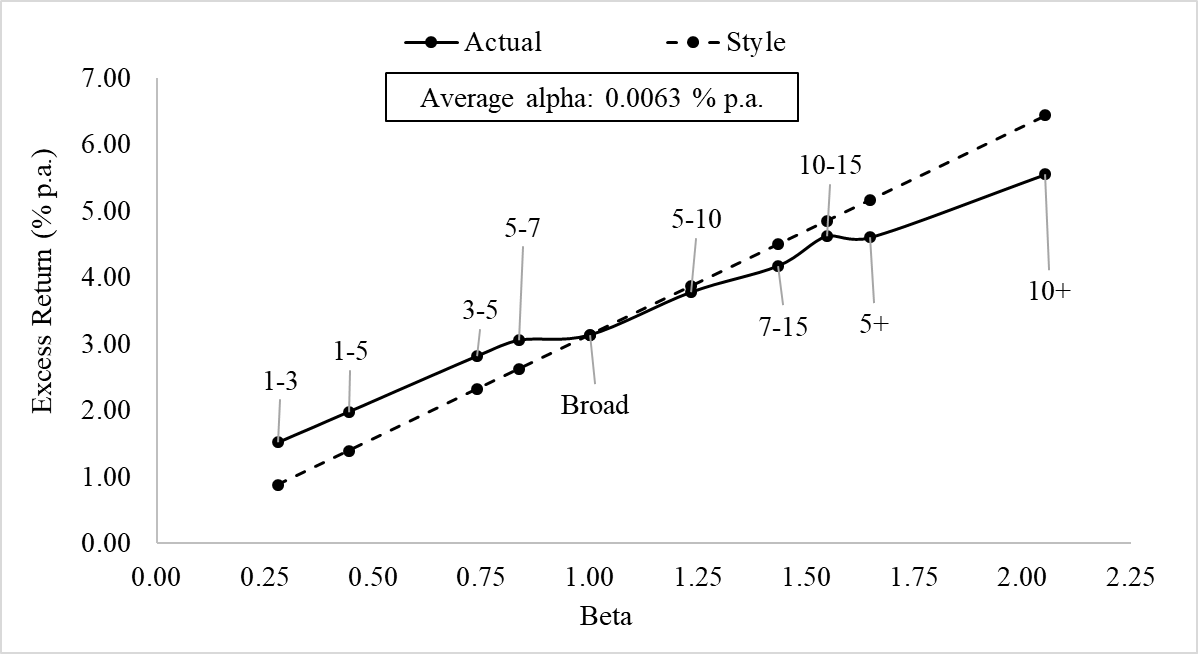 Abbildung : Beispielhafte AbbildungBeispiel Überschrift 4Hier etwas beispielhafter Text im Format „LFB Text“.Beispiel Überschrift 5Hier etwas beispielhafter Text im Format „LFB Text“.Beispiel Überschrift 6Hier etwas beispielhafter Text im Format „LFB Text“.Beispiel Überschrift 1Hier etwas beispielhafter Text im Format „LFB Text“.Beispiel Überschrift 2Hier etwas beispielhafter Text im Format „LFB Text“.Tabelle : Beispielhafte Tabelle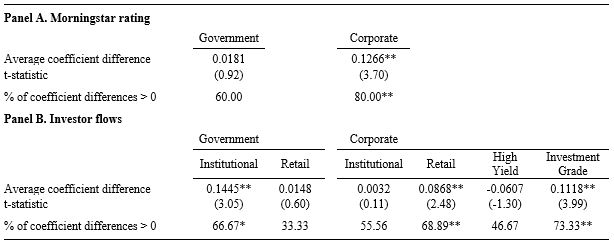 Beispiel Überschrift 2Hier etwas beispielhafter Text im Format „LFB Text“.Zusammenfassung und AusblickHier etwas beispielhafter Text im Format „LFB Text“.Anhang (evtl.)Hier etwas beispielhafter Text im Format „LFB Text“.LiteraturverzeichnisBeckers, Stan; Vaughan, Greg (2001). Small Is Beautiful – An Attempt to quantify the comparative disadvantage of large asset managers. Journal of Portfolio Management 27, 9–17.Berk, Jonathan B.; Green, Richard C. (2004). Mutual fund flows and performance in rational markets. Journal of Political Economy 112, 1269–1295.Ehrenwörtliche Erklärungen und Einwilligungen[Die ehrenwörtliche Erklärung ist entsprechend dem Ordnungsschema aus Punkt 2 in beide Exemplare einzubinden.Vorlage der Ehrenwörtlichen Erklärung für AbschlussarbeitenVorlage der Ehrenwörtlichen Erklärung für Abschlussarbeiten im Team]